         Цель проекта –изучение песен посвященных вкусной и здоровой пище, работа в творческой лаборатории: создание  собственного попурри  на тему « Вкусные песенки», создание презентации и разработка новой дыхательной гимнастики .         Задачи: - развитие музыкальности; музыкального слуха, певческого голоса, музыкальной памяти, способности к сопереживанию; образного и ассоциативного мышления, творческого воображения;- освоение музыки и знаний о музыке, ее интонационно-образной природе, жанровом и стилевом многообразии, особенностях музыкального языка; музыкальном фольклоре, классическом наследии и современном творчестве отечественных и зарубежных композиторов; о воздействии музыки на человека; о ее взаимосвязи с другими видами искусства и жизнью;- овладение практическими умениями и навыками в различных видах музыкально-творческой деятельности: слушании музыки, пении, музыкально-пластическом движении, импровизации, драматизации исполняемых произведений;- воспитание эмоционально-ценностного отношения к музыке; устойчивого интереса к музыке, музыкальному искусству своего народа и других народов мира; музыкального вкуса учащихся; потребности к самостоятельному общению с высокохудожественной музыкой и музыкальному самообразованию; слушательской и исполнительской культуры учащихся.Образовательные задачи:-организация деятельности учащихся, умение чисто интонировать звуки, петь в хоре.-вовлечение учащихся в различные виды деятельности-формирование умения отбирать необходимый материал по теме.-умение работать   и выступать в хоровом коллективе Развивающие задачи:Эмоционально-ценностный, чувственный опыт, проживание музыкального образа в форме музыкально- практических действий, освоение музыкально-образного языка, средств музыкальной выразительности. Развитие творческих способностей обучающихся.Воспитательные задачи:Воспитывающий момент направлен на воспитание всесторонне гармонично развитой личности. В первую очередь он призван помочь учащимся разбираться не только в сфере искусства, но и окружающей нас действительности.Возраст учащихся: 8-10 летВремя работы над проектом : 1 месяцМетоды обучения:  создания "композиций" создания художественного контекста, музыкально-пластического интонирования, практический, творческого осознанияМежпередметные связи: внеурочная деятельность, информатика, музыкаЗадачи учебно-педагогические.1.Выбор песен соответствующих заданной теме.2.Разучивание музыкального и литературного текста песни.3.Учиться составлять музыкальное поппури из выбранных песен.4. Уметь  правильно выполнять музыкально – ритмические  упражнения.Формы работы: индивидуальная, фронтальная Метапредметные результаты:– овладение способностями принимать и сохранять цели и задачи учебной деятельности, поиска средств ее осуществления в разных формах и видах музыкальной деятельности;– освоение способов решения проблем творческого и поискового характера в процессе восприятия, исполнения, оценки музыкальных сочинений;–определять наиболее эффективные способы достижения результата в исполнительской и творческой деятельности;– продуктивное сотрудничество (общение, взаимодействие) со сверстниками при решении различных музыкально-творческих задач.Регулятивная:-рефлексивные умения : осмыслить практическую задачу, дл решения которй недостаточно имеющихся знаний.-оценочные умения: сравнивать полученные результаты с поставленной задачей; оценивать свою деятельность, определять успехи и трудности при выполнении заданий.Коммуникативная:-умение осуществлять информационную, познавательную и практическую деятельность с использованием различных средств информации и коммуникации (включая пособия на электронных носителях, обучающие музыкальные программы, цифровые образовательные ресурсы, мультимедийные презентации и т. п.). – умение эмоционально и осознанно относиться к музыке различных направлений: фольклору, музыке религиозной традиции, классической и современной; понимать содержание, интонационно-образный смысл произведений разных жанров и стилей;– умение воплощать музыкальные образы при создании театрализованных и музыкально-пластических композиций, исполнении вокально-хоровых произведений.Личностные результаты:– ориентация в культурном многообразии окружающей действительности, участие в музыкальной жизни класса, школы и др.;– формирование этических чувств доброжелательностии эмоционально-нравственной отзывчивости, понимания и сопереживания чувствам других людей;– развитие музыкально-эстетического чувства, проявляющего себя в эмоционально-ценностном отношении к искусству, понимании его функций в жизни человека и общества.Методы исследования:Изучение литературных и электронных источников информации;Систематизирование и обобщение найденного музыкального материала.Творческий и индивидуальный подход к изучению темы.Составление собственной дыхательной гимнастики, на основе выбранной темы.Объект исследования: Песенки композиторов, о вкусной и полезной пище.Дополнительно привлекаемые участники: родители, библиотекарь Предварительный этап: прослушивание учащихся с целью создания хорового ансамбля.1 этап: Погружение в проблему(осознание темы) Введение в проект.Урок музыки: «Звучащие картины» , слушание песен и выбор соответствующих теме : «Вкусные песенки»2 этап: Планирование деятельностиРаспределение детей на  голоса в хоре, выбор песен, 3 этап: Осуществление деятельности по решению проблемы(сбор материала)4 этап: Техническое исполнение замысла.Разучивание песен, создание презентации , сочинение собственных попурри на заданную тему, творческая мастерская - создание новой дыхательной гимнастики «Винни-Пух»5 этап:Выступление , защита проекта « Вкусные песенки»6 этап: Рефлексия.  Мотивация к познанию в работе:развитие осознанного отношения к музыкальному искусству, формирование художественного мышления, которое включает ряд последовательных действий. активизация жизненного и музыкального опыта школьников, который необходим для введения или углубления темы;знакомство учащихся с новыми ключевыми знаниями, применяяпроблемно-поисковые ситуации;эффект удивления;эффект успеха; метод сравнения и анализа;закрепление полученных ключевых знаний;приобретение навыка самостоятельно ориентироваться в музыке на уровне полученных знаний
По каким вопросам осуществляется консультирование учащихсяНа этапе подготовки учитель консультирует детей:Как правильно выбрать песниГде возможно найти информацию по данной теме;Как правильно организовать сотрудничество;Познакомить с критериями оценки результата работы.По каким вопросам осуществляется взаимодействие с родителями учащихсяВыбор источников информации для работыУточнение плана деятельностиПомощь в организации итогового выступления хорового ансамбляПредполагаемые приращения:1.Создание творческой мастерской- попурри, создание новой дыхательной гимнастики «Винни-Пух»;2.Новые практические приемы –Создание презентации и выступление с собственным попурри на тему «Вкусные песенки»3.Обобщающие понятия , представления , знания, на получение которых нацелен результат проектаУмение эмоционально откликаться на музыку, связанную с 
определенной темой-миром музыкальных образов;различать музыкальные жанры (простые и сложные);выразительно исполнять  песни, вокальные  импровизации, накапливать песенный  репертуар;понимать роль средств музыкальной выразительности в произведениях;эмоционально откликаться на музыку различного характера, передавать его в выразительных движениях (пластические этюды); развитие навыков «свободного дирижирования».Развитие навыков самостоятельной работы с:Источником информации, знаниями родителей, авторскими песнями, книгами, нотами, аудио и видео материалом на заданную тему.Развитие навыков мыслительной деятельности-умение понимать проблему;-уметь распределять задание  и работать творчески;-умение анализировать, выделять главное, обобщать и систематизировать информацию-уметь работать в творческой мастерской, мыслить и работать индивидуально и  в коллективе-умение чисто петь и интонировать в хоре, развивать навыки исполнительского мастерства. Формирование коммуникативности в :информационном обмене передаче собственных музыкальных впечатлений с помощью какого-либо вида музыкально-творческой деятельности,  исполнении попурри  на  тему «Вкусные песенки»Воспитание здоровьесберегающих технологийВоспитание толерантности(терпимое отношение к товарищам, чувство взаимопонимания и поддержки, приобщение к общекультурным ценностям)Опыт использования:         Проект можно рассматривать в рамках программы «Здоровое питание» , как одну из форм учебной деятельности для творческого развития детей. Данная тема особенно интересна обучающимся, т.к.  объектом исследования являются песни из  детских мультфильмов, фильмов и сказок, посвященных теме вкусной и здоровой пищи.В процессе работы  в творческой лаборатории дети сами придумали собственное попурри на тему « Вкусные песенки» , используя выбранный  предварительно материал, так же была создана презентация  на тему и новая дыхательная гимнастика « Винни –Пух», благодаря которой дети   овладевают основными приемами вокально-хоровой техники. Это дает возможность выразительно исполнять песни,  различные по характеру, а так же стимулирует музыкальную  деятельность детей. Вокально-хоровая работа способствует развитию и совершенствованию голоса каждого учащегося, и в результате повышаются исполнительские  голосовые и звуковые качества. Воспитывающий момент направлен на воспитание всесторонне гармонично развитой личности. В первую очередь он призван помочь учащимся разбираться не только в сфере искусства, но и окружающей нас действительности.       В результате работы над данным проектом обучающиеся получают опыт выступления в хоровом коллективе; умение создавать собственные попурри, творчески мыслить и воспринимать  различные явления музыкального искусства на основе   ассоциативно - образного мышления, выразительно исполнять песни и вокальные импровизации. Использовать возможности совместной деятельности с родителями. Автор – разработчик : Харченко Е.А. , учитель музыки ГБОУ СОШ № 491.Презентация проекта «Вкусные песенки»Стих родился новый, как стакан парного молока…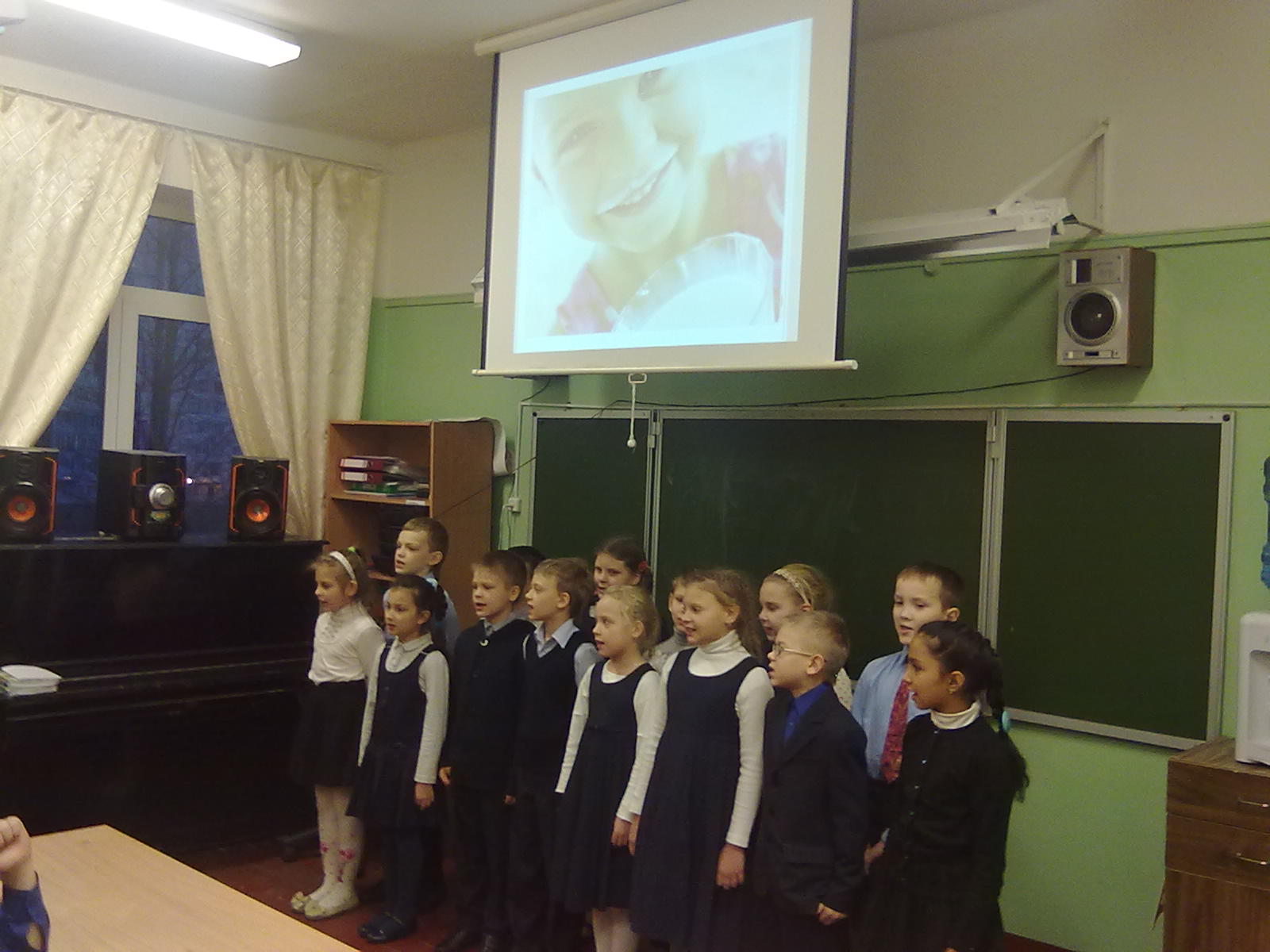 Приятного всем аппетита!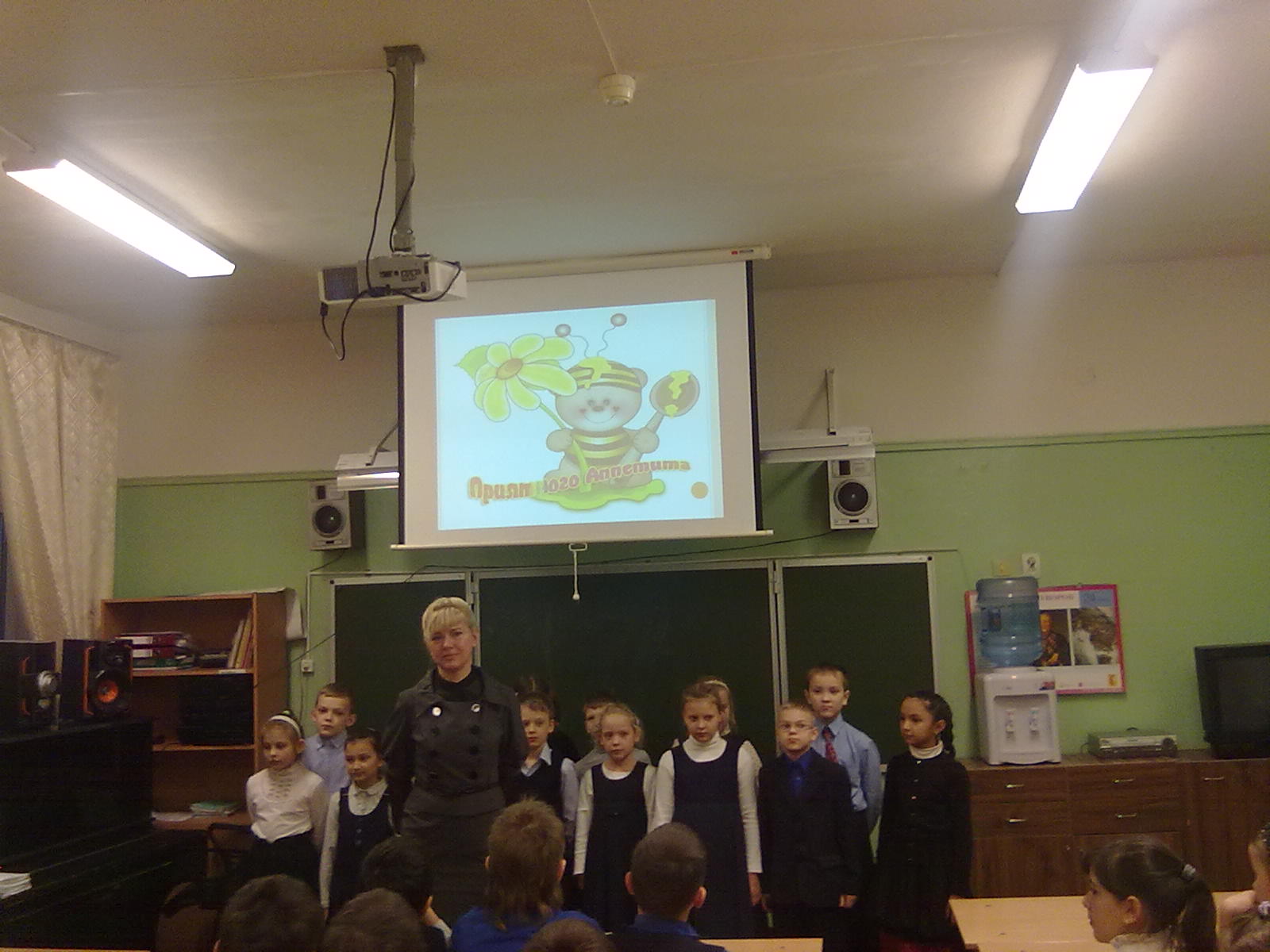 